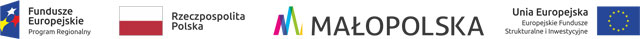 Proszowice, 30.05 2019 r.dotyczy:	postępowania o udzielenie zamówienia publicznego w trybie przetargu nieograniczonego na rozbudowę oczyszczalni ścieków w Proszowicach w ramach RPO WM na lata 2014 – 2020 Oś. 5 Ochrona Środowiska. Działanie 5.3 Ochrona zasobów wodnych. Poddziałanie 5.3.2 Gospodarka wodno-kanalizacyjnaNa podstawie art. 93 ust. 1 pkt 7 w związku z art. 7 ust. 3 ustawy z dnia 29 stycznia 2004 r. – Prawo zamówień publicznych (Dz. U. z 2018 r. poz. 1986 z późn. zm.) (dalej „ustawa”) Zamawiający – Gmina Proszowice unieważnia postępowanie. UZASADNIENIEW prowadzonym postępowaniu zostały złożone dwie oferty. W związku z przedłużającą się procedurą, Zamawiający wystąpił do Wykonawców o wyrażenie zgody na przedłużenie terminu związania ofertą. Wykonawca, który złożył ofertę z wyższą ceną nie wyraził zgody na przedłużenie terminu związania ofertą, w wyniku czego Zamawiający był obowiązany tę ofertę odrzucić. Zamawiający dokonał wyboru najkorzystniejszej oferty lecz Wybrany Wykonawca uchylił się od zawarcia umowy. W związku z tym, że w toczącym się postępowaniu pozostała jedna oferta, nie mógł mieć zastosowanie przepis art. 94 ust. 3 ustawy, a Zamawiający był obowiązany postępowanie unieważnić, tym bardziej że  upłynął termin związania ofertą. W związku z powyższym postanowiono jak na wstępie.Burmistrz Gminy 
i Miasta Proszowice  Grzegorz CichyUNIEWAŻNIENIE POSTĘPOWANIA(pieczęć Zamawiającego)